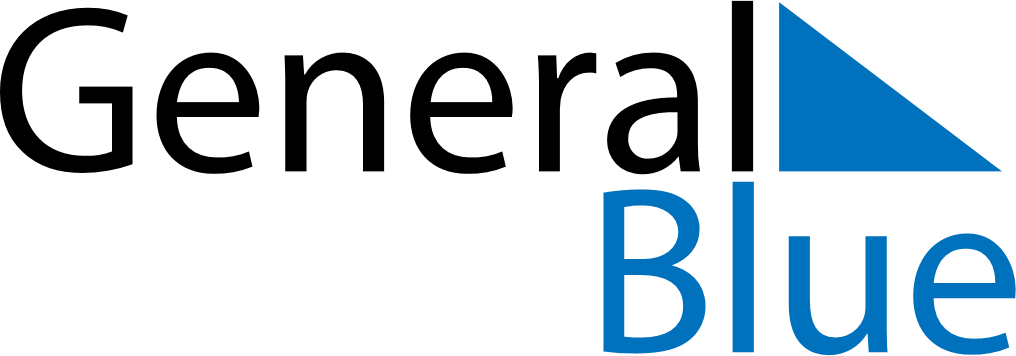 October 2023October 2023October 2023United StatesUnited StatesSUNMONTUEWEDTHUFRISAT1234567891011121314Columbus Day1516171819202122232425262728293031Halloween